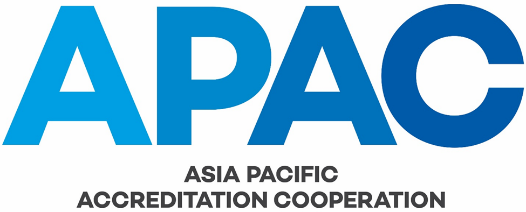 LIST OF CABS WITNESSED AND FILES REVIEWED DURING EVALUATIONThis list must be read in conjunction with the information in the report on the witnessed assessments (Annex IV of IAF/ILAC-A3)Accreditation BodyEvaluation DateWitnessed Assessment(s)Witnessed Assessment(s)Witnessed Assessment(s)Coding in ReportName of CABLead AssessorLaboratory AXYZ Testing Services, Downtown LaboratoryJohn SmithAssessor FilesAssessor FilesAssessor FilesNo of files reviewedTotal No of AssessorsComments8300The files reviewed demonstrated …...CAB FilesCAB FilesCAB FilesCAB FilesNo of files reviewedFieldTotal No of CABsComments4RMP24The files reviewed demonstrated …...